Заполняется туристическим агентством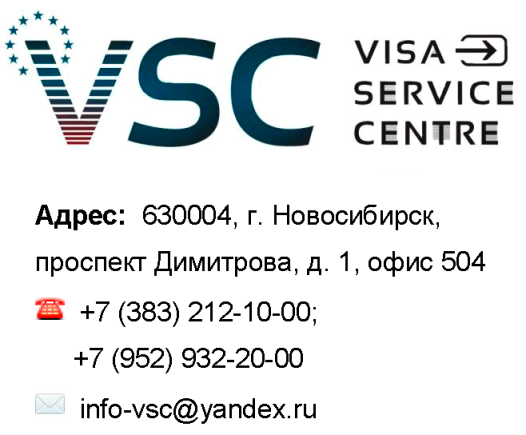 Название агентства: __________________________Телефон: ___________________________________E-mail: _____________________________________ОПРОСНЫЙ ЛИСТвыезжающего в АвстралиюЛичные данные:Данные поездки в Австралию:Сведения о работе Информация об образованииИстория путешествийВ соответствии с ФЗ №152 от 27.06.2006  даю согласие на обработку своих персональных данных с целью приема и передачи документов для получения въездной визы. (Сбор, хранение, предоставление персональной информации компетентным организациям, консульствам)Я отвечаю за достоверность предоставленных сведений при заполнении данной анкеты и подлинности фотографии. Недостоверность или неполнота сведений, указанных в анкете, могут повлечь отказ в выдаче визы. Я предупрежден, что туркомпания не несет ответственность и не возвращает денежные средства в случае задержки оформления визы, а также в случае отказа в выдаче визы со стороны консульств и других организаций.«____»_____________20____г.					           Подпись ______________________1.ФИО2.Другие имена и фамилии   (в том числе девичья)3.Дата и место рождения4.Семейное положение□ не замужем / не женат        □ замужем / женат □ разведена/разведен   □ вдова/вдовец  □ гражданский брак □ раздельное проживание5.Паспортные данные (загранпаспорт): Номер паспортаСтрана выдачиДата окончания срока действияКем выдан6.Гражданином каких стран Вы являетесь?7.Страна проживания8.Домашний адрес (индекс, страна, город, улица, № дома, № квартиры):Фактический:По прописке:9.Домашний телефон, мобильный телефон(с кодом страны и города)10.E-mail11.Цель Вашей поездки:□ Туризм  □ Бизнес (деловая поездка) □ Гостевая □ Краткосрочные (языковые) курсы□ Туризм  □ Бизнес (деловая поездка) □ Гостевая □ Краткосрочные (языковые) курсы□ Туризм  □ Бизнес (деловая поездка) □ Гостевая □ Краткосрочные (языковые) курсы□ Туризм  □ Бизнес (деловая поездка) □ Гостевая □ Краткосрочные (языковые) курсы12.Дата начала вашей поездки:13.Дата окончания вашей поездки:14.Вы намереваетесь въезжать в Австралию более одного раза?□ Нет    □ ДаЕсли «Да», то предоставьте детальную информацию□ Нет    □ ДаЕсли «Да», то предоставьте детальную информацию□ Нет    □ ДаЕсли «Да», то предоставьте детальную информацию□ Нет    □ ДаЕсли «Да», то предоставьте детальную информацию15.Есть ли вероятность, что Вы поедете из Австралии в одну из соседних стран (например, Новую Зеландию, Сингапур, Папуа-Новую Гвинею) и вернетесь обратно в Австралию?  □ Нет    □Да  Приложите данные о маршруте.Есть ли вероятность, что Вы поедете из Австралии в одну из соседних стран (например, Новую Зеландию, Сингапур, Папуа-Новую Гвинею) и вернетесь обратно в Австралию?  □ Нет    □Да  Приложите данные о маршруте.Есть ли вероятность, что Вы поедете из Австралии в одну из соседних стран (например, Новую Зеландию, Сингапур, Папуа-Новую Гвинею) и вернетесь обратно в Австралию?  □ Нет    □Да  Приложите данные о маршруте.Есть ли вероятность, что Вы поедете из Австралии в одну из соседних стран (например, Новую Зеландию, Сингапур, Папуа-Новую Гвинею) и вернетесь обратно в Австралию?  □ Нет    □Да  Приложите данные о маршруте.Есть ли вероятность, что Вы поедете из Австралии в одну из соседних стран (например, Новую Зеландию, Сингапур, Папуа-Новую Гвинею) и вернетесь обратно в Австралию?  □ Нет    □Да  Приложите данные о маршруте.16.Если Вы останавливаетесь в отеле, укажите его название, полный адрес и телефон17.Собираетесь ли Вы пройти курс обучения дольше 4-х недель во время нахождения в Австралии?НетДаНазвание курса: Название учебного заведения:Продолжительность курса:НетДаНазвание курса: Название учебного заведения:Продолжительность курса:НетДаНазвание курса: Название учебного заведения:Продолжительность курса:НетДаНазвание курса: Название учебного заведения:Продолжительность курса:18.Есть ли у Вас какие-либо родственники, друзья или знакомые в Австралии? НетДаПолное имя:Отношение к Вам:Дата рождения:Адрес проживания:Гражданин или постоянный житель Австралии?НетДаПолное имя:Отношение к Вам:Дата рождения:Адрес проживания:Гражданин или постоянный житель Австралии?НетДаПолное имя:Отношение к Вам:Дата рождения:Адрес проживания:Гражданин или постоянный житель Австралии?НетДаПолное имя:Отношение к Вам:Дата рождения:Адрес проживания:Гражданин или постоянный житель Австралии?19.Как Вы будете себя обеспечивать в финансовом отношении во время Вашего пребывания в Австралии?Наличнымикредитной картой (укажите лимит):другое (укажите):Наличнымикредитной картой (укажите лимит):другое (укажите):Наличнымикредитной картой (укажите лимит):другое (укажите):Наличнымикредитной картой (укажите лимит):другое (укажите):20.Будет ли Вам материально помогать другое лицо во время Вашего пребывания в Австралии?НетДаЕсли «да», то укажите:Полное имя:Кем Вам приходится:Дата рождения:Адрес во время Вашего пребывания в Австралии:НетДаЕсли «да», то укажите:Полное имя:Кем Вам приходится:Дата рождения:Адрес во время Вашего пребывания в Австралии:НетДаЕсли «да», то укажите:Полное имя:Кем Вам приходится:Дата рождения:Адрес во время Вашего пребывания в Австралии:НетДаЕсли «да», то укажите:Полное имя:Кем Вам приходится:Дата рождения:Адрес во время Вашего пребывания в Австралии:21.Обращались ли Вы или Ваши дети ранее: - За визой в Австралию?- За постоянным или временным видом на жительство?□ Нет□ ДаМесяц и годМесто подачи заявленияВид запрошенной визыБыла ли выдана виза?□ Нет□ ДаМесяц и годМесто подачи заявленияВид запрошенной визыБыла ли выдана виза?□ Нет□ ДаМесяц и годМесто подачи заявленияВид запрошенной визыБыла ли выдана виза?□ Нет□ ДаМесяц и годМесто подачи заявленияВид запрошенной визыБыла ли выдана виза?22.Есть ли у Вас супруг(а) или состоящее с Вами в гражданском браке лицо, жених (невеста), дети,  которые НЕ ПОЕДУТ с Вами?   □ Нет     □ Да Есть ли у Вас супруг(а) или состоящее с Вами в гражданском браке лицо, жених (невеста), дети,  которые НЕ ПОЕДУТ с Вами?   □ Нет     □ Да Есть ли у Вас супруг(а) или состоящее с Вами в гражданском браке лицо, жених (невеста), дети,  которые НЕ ПОЕДУТ с Вами?   □ Нет     □ Да Есть ли у Вас супруг(а) или состоящее с Вами в гражданском браке лицо, жених (невеста), дети,  которые НЕ ПОЕДУТ с Вами?   □ Нет     □ Да Есть ли у Вас супруг(а) или состоящее с Вами в гражданском браке лицо, жених (невеста), дети,  которые НЕ ПОЕДУТ с Вами?   □ Нет     □ Да 23.Если да, то предоставьте следующую информацию о лицах, не выезжающих с Вами в Австралию.Полное имя:Кем Вам приходится:Дата рождения:Адрес проживания во время Вашего пребывания в Австралии:Полное имя:Кем Вам приходится:Дата рождения:Адрес проживания во время Вашего пребывания в Австралии:Полное имя:Кем Вам приходится:Дата рождения:Адрес проживания во время Вашего пребывания в Австралии:Полное имя:Кем Вам приходится:Дата рождения:Адрес проживания во время Вашего пребывания в Австралии:Полное имя:Кем Вам приходится:Дата рождения:Адрес проживания во время Вашего пребывания в Австралии:Полное имя:Кем Вам приходится:Дата рождения:Адрес проживания во время Вашего пребывания в Австралии:Полное имя:Кем Вам приходится:Дата рождения:Адрес проживания во время Вашего пребывания в Австралии:Полное имя:Кем Вам приходится:Дата рождения:Адрес проживания во время Вашего пребывания в Австралии:Полное имя:Кем Вам приходится:Дата рождения:Адрес проживания во время Вашего пребывания в Австралии:Полное имя:Кем Вам приходится:Дата рождения:Адрес проживания во время Вашего пребывания в Австралии:Полное имя:Кем Вам приходится:Дата рождения:Адрес проживания во время Вашего пребывания в Австралии:Полное имя:Кем Вам приходится:Дата рождения:Адрес проживания во время Вашего пребывания в Австралии:24.Полное название Вашей компании / учебного заведения:Полное название Вашей компании / учебного заведения:25.Ваша должность:Ваша должность:26.День, месяц и год начала работы в Вашей компании:День, месяц и год начала работы в Вашей компании:27.Адрес работы (по справке):Адрес работы (по справке):28.Рабочий телефон:Рабочий телефон:29.Есть ли у Вас другая работа (дополнительная, работа по совместительству и т.д.)? Есть ли у Вас другая работа (дополнительная, работа по совместительству и т.д.)? Если да, укажите название компании, адрес, тел., должность и с какой даты работаете:Если да, укажите название компании, адрес, тел., должность и с какой даты работаете:30.Информация о предыдущей трудовой деятельности (с самого первого места работы, включая периоды, когда вы не работали):Информация о предыдущей трудовой деятельности (с самого первого места работы, включая периоды, когда вы не работали):Информация о предыдущей трудовой деятельности (с самого первого места работы, включая периоды, когда вы не работали):Информация о предыдущей трудовой деятельности (с самого первого места работы, включая периоды, когда вы не работали):Даты (с___по___)Даты (с___по___)Название организацииНазвание организацииДолжность31.Высшее образование:Высшее образование:Высшее образование:Высшее образование:Название учебного заведения:Название учебного заведения:____________________________________________________________________________________________________________________________________________________________________________________________________________________________________________________________________________________________________________________________________________________________________________________________________________Дата начала обучения:Дата начала обучения:Дата окончания обучения:Специальность:Специальность:Адрес учебного заведения:Адрес учебного заведения:32.Выезжали ли Вы ранее за пределы своей страны?□Да       □НетЕсли да, то перечислите страны, в которых Вы побывали за последние 5 лет:___________________________________________________________________________________________________________________________________________________________________________________________________________________________________________________________________________________________________________________________